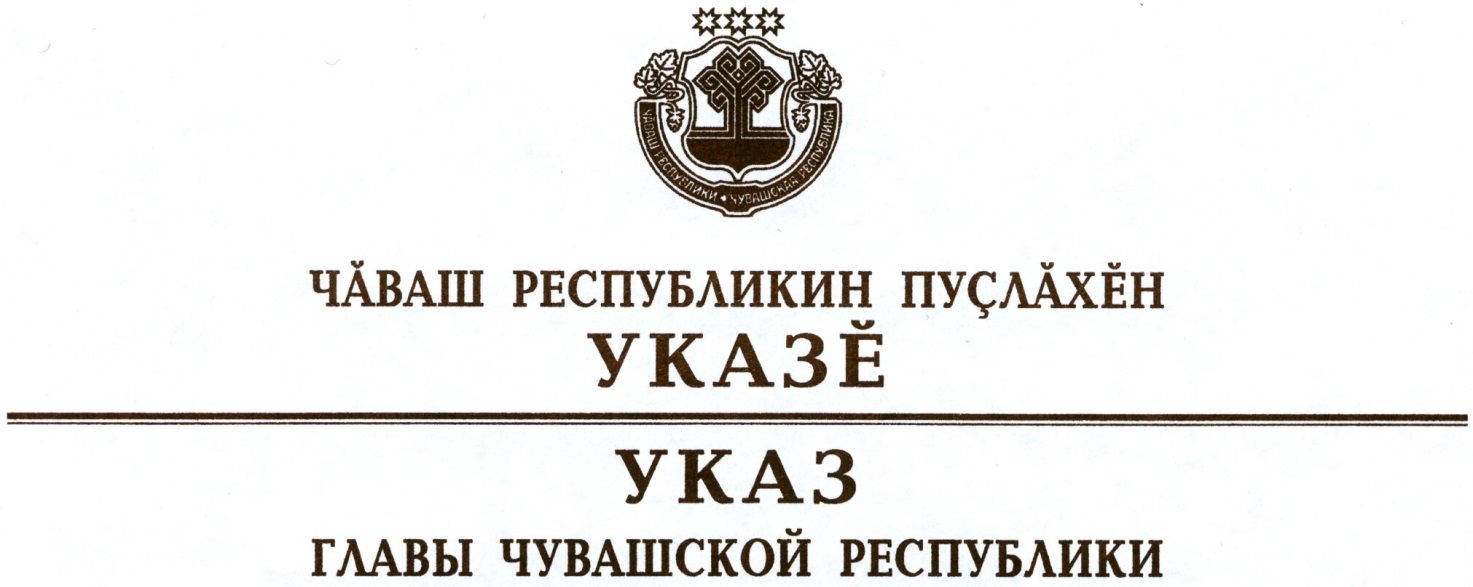 О Коршунове А.П.1. Освободить Коршунова Александра Петровича от должности министра природных ресурсов и экологии Чувашской Республики.2. Настоящий Указ вступает в силу со дня его подписания.               Глава Чувашской Республики 						        М.Игнатьевг. Чебоксары27 февраля 2019 года № 21